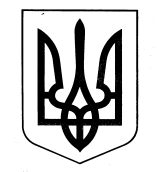 Виконавчий комітет Первомайської міської радиВідділ освітиНАКАЗ       м. Первомайський02.12.2019		         					    		     №	 444		Про участь команд ДЮСШв іграх Чемпіонату України «Дитяча ліга» з волейболу серед юнаківНа виконання Законів України «Про позашкільну освіту», «Про фізичну культуру та спорт», згідно «Положення про проведення Чемпіонату України «Дитяча ліга» серед юнаків та дівчат з волейболу сезону 2019/2020 рр.», ігри  якого відбудуться  18 – 23 грудня 2019 року у м. ВінницяНАКАЗУЮ:1. С.М.Мироненко – в.о.директора ДЮСШ,, забезпечити участь команди у складі 11 учасників та 1 представника – Радченко Надії Вікторівни, тренера-викладача відділення волейболу ДЮСШ  у  іграх Чемпіонату України.2. Провести інструктаж з вихованцями і представником команди по ТБ та ПДТ під час  проведення змагань та на шляху слідування.3. Директорам загальноосвітніх навчальних закладів І-ІІІ ступенів: № 2, гімназії № 3, 4, 5, 7 - Барабану Ю.В., Сухарєвій О. С., Гатілову В.І., Стоцькій О. А., Терещенко Г.В. забезпечити участь школярок у змаганнях. 4. Особисту відповідальність за життя та безпеку вихованок під час участі у змаганнях та на шляху слідування покласти на  Радченко Надію Вікторівну тренера-викладача ДЮСШ з волейболу.5.	Контроль за виконанням даного наказу покласти на головного спеціаліста міського відділу освіти  Гусєву С. Ю. Начальник відділу освіти					 А.Р.Садченко  Додаток до наказу від 02.12.2019 №  444Список учасників змаганьБайбаков Сергій				ЗЗСО № 2Пономаренко Олег			ЗЗСО № 2Спіров Лев					ЗЗСО № 2Потапов Іван				гімназія № 3Кишинський Руслан 			гімназія № 3Індиков Костянтин			ЗЗСО № 4Рачинський Арсеній			ЗЗСО № 5Черніков Олександр			ЗЗСО № 5Катасонов Арсеній			ЗЗСО № 5Овсянніков Ян				ЗЗСО № 7Олійник Микита				ЗЗСО № 7